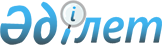 О внесении изменения в постановление акимата от 16 февраля 2011 года № 86 "Об определении мест для размещения агитационных печатных материалов"Постановление акимата города Лисаковска Костанайской области от 15 апреля 2014 года № 148. Зарегистрировано Департаментом юстиции Костанайской области 4751

      В соответствии с Конституционным Законом Республики Казахстан от 3 июля 2013 года "О внесении изменений и дополнений в Конституционный закон Республики Казахстан и в некоторые законодательные акты Республики Казахстан по вопросам исключения противоречий, пробелов, коллизий между нормами права различных законодательных актов и норм, способствующих совершению коррупционных правонарушений" акимат города Лисаковска ПОСТАНОВЛЯЕТ:



      1. Внести в постановление акимата от 16 февраля 2011 года № 86 "Об определении мест для размещения агитационных печатных материалов" (зарегистрировано в Реестре государственной регистрации нормативных правовых актов за № 9-4-179, опубликовано 17 февраля 2011 года в газете "Лисаковская новь") следующее изменение:



      в приложении к указанному постановлению на государственном языке:



      слово "селосы" заменить словом "ауылы", текст на русском языке не изменяется.



      2. Контроль за исполнением настоящего постановления возложить на заместителя акима города Лисаковска Журкабаева М.К.



      3. Настоящее постановление вводится в действие по истечении десяти календарных дней после дня его первого официального опубликования.      Аким города                                М. Жундубаев      СОГЛАСОВАНО:      Председатель Лисаковской

      городской избирательной

      комиссии

      _____________ Е. Бурдыка
					© 2012. РГП на ПХВ «Институт законодательства и правовой информации Республики Казахстан» Министерства юстиции Республики Казахстан
				